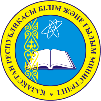 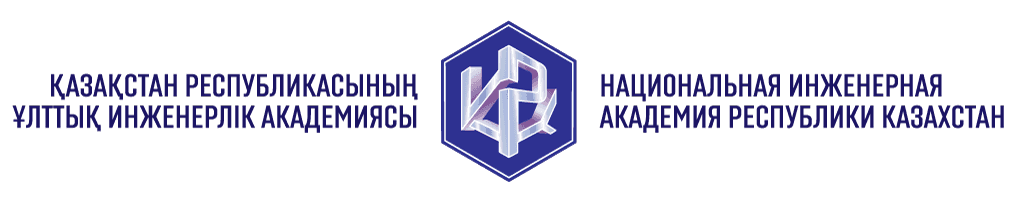 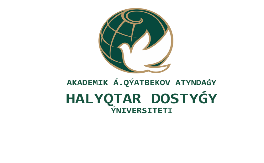 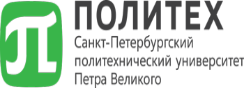 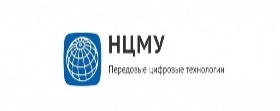 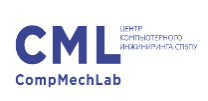 МИНИСТЕРСТВО ОБРАЗОВАНИЯ И НАУКИ РЕСПУБЛИКИ КАЗАХСТАНУНИВЕРСИТЕТ ДРУЖБЫ НАРОДОВ ИМЕНИ АКАДЕМИКА А. КУАТБЕКОВАИНФОРМАЦИОННОЕ ПИСЬМО	13 мая 2022 года университет Дружбы народов им. академика А. Куатбекова проводит международную научно-практическую конференцию: «Образование и наука: вызовы IV промышленной революции», посвященной  80-летию основателя университета академика А. Куатбекова.              Приглашаются принять участие в работе конференции общественные и политические деятели, представители МОН РК,  НПП РК «Атамекен», ученые, ректора ВУЗов и колледжей, докторанты и магистранты.           На конференции примут участие:Руководитель центра мирового уровня по цифровой трансформации производства и подготовке инженеров четвертого поколения «Передовые цифровые технологии», НТИ «Новые производственные технологии» Санкт-Петербургского политехнического университета Петра Великого профессор А.И. Боровков с докладомВыступит с докладом  академик  НАН  РК, президент  Национальной  инженерной  академии  Республики  Казахстан  Б.Т. ЖумагуловРаботодатели и ученыеЦелью конференции является изучение опыта и рекомендаций работодателей по подготовке конкурентоспособных специалистов в уcловиях трансформации цифровых технологий в отраслях экономики (услуги, производства) в соответствии с современными требованиями по следующим направлениям:Ученый-исследователь, педогог-организатор (о жизненном опыте, научно-организационной и общественной деятельности  академика А. Куатбекова);Перспективы развития инженерии и инженерного образования и науки в свете промышленной революции;Естествознание: вызовы современности;Социально-гуманитарное образование и наука в контексте цифровой экономики.                О приглашенных докладчиках, темах их докладов и ссылка для входа в конференцию будут разосланы в последующих сообщениях.Материалы конференции будут опубликованы в виде научного сборника (Рdf- версия). Текст статьи (название файла: № секции, фамилия первого автора статья; например: 1.2_Бакенев _статья); заявку на публикацию статьи (форма заявки прилагается); квитанцию об оплате (по почте - электронный (отсканированный) вариант); скриншот антиплагиата просим выслать на электронный адрес оргкомитета nauka_udn@mail.ru до 15 марта 2022 года. По результатам работы конференции статьи и доклады будут опубликованы в сборнике,  электронная версия сборника будет размещена на сайте университета: www.edu.udn.kz.При подготовке доклада просим авторов руководствоваться следующими правилами. Текст доклада объемов до 5 полных страниц должен быть набран в текстовом редакторе Winword, формат RTF, шрифт Times New Roman, межстрочный интервал 1, размер символа 14, все поля - 20 мм. Оригинальность доклада должна быть не менее 70%. Оформление заголовка: НАЗВАНИЕ СТАТЬИ (прописными жирными буквами, выравнивание по центру строки); через строку (выравнивание по центру) печатается фамилия и инициалы автора; на следующей строке (выравнивание по центру) - название вуза, город; на следующей строке выравнивание по центру) - E-mail для контактов; через 1строку - текст статьи. Заявка на статью международной научно-практической конференции на тему: «Образование и наука: вызовы IV промышленной революции»                                                                                                                                   Приложение 1 Заявкана участие в международной научно-практической конференции на тему: «Образование и наука: вызовы IV промышленной революции»Пример оформления:      УДКСИНТЕЗ И ИССЛЕДОВАНИЕ МОДИФИЦИРОВАННЫХ НИКЕЛЕВЫХ СПЛАВОВ И КАТАЛИЗАТОРОВ ДЛЯ ГИДРИРОВАНИЯ БЕНЗОЛА Ташкараев Р.А., д.т.н., профессорУниверситет дружбы народов имени академика А.Куатбекова, г. Шымкент raha58@mail.ruАннотация предоставляется для иностранных ученых на английском, русском языках, для отечественных ученых - на русском, английском и казахском языках Ключевые слова: информационные технологии, инновационные методы… Текст текст текст текст текст текст текст текст текст текст текст текст текст текст текстСсылки на литературу приводятся в тексте: в квадратных скобках указывается номер в списке литературы и страница, например: [1: 25]. Список литературы (под заголовком «Литература») приводится в конце статьи по порядку цитирования.Авторам, не имеющим ученую степень, к статьям приложить рецензию с подписью доктора кандидата наук или PhD (в отсканированном виде; формат jpg).Присланные в указанный срок материалы рассматриваются оргкомитетом. Материалы, представленные позднее указанного срока или оформленные не в соответствии с требованиями, не рассматриваются и обратно не возвращаются. По итогам конференции будут выданы сертификаты. СБОРНИК МАТЕРИАЛОВ КОНФЕРЕНЦИИ БУДЕТ НАБРАН МЕТОДОМ ПРЯМОГО КОПИРОВАНИЯ. В СВЯЗИ С ЭТИМ, ОБРАЩАЕМ ВАШЕ ВНИМАНИЕ НА НЕОБХОДИМОСТЬ ПРЕДОСТАВЛЕНИЯ НАУЧНЫХ СТАТЕЙ В ТЩАТЕЛЬНО ОТРЕДАКТИРОВАННОМ ВИДЕ, С СОБЛЮДЕНИЕМ ВСЕХ ВЫШЕУКАЗАННЫХ ТРЕБОВАНИЙ.Организационный взнос за публикацию статьи составляет 3000 тенге, участникам из дальнего и ближнего зарубежья (без соавторов из РК) бесплатно.Платежные реквизиты:БИН 120 940 009 832ИИК № KZ516017291000007885 в АО «Народный Банк Казахстана»Учреждение «Университет дружбы народов имени академика А.Куатбекова»Назначение платежа: Для участия в конференции: «Конференция». Переписка с оргкомитетом ведется только по указанному адресу электронной почты  nauka_udn@mail.ruАдрес оргкомитета: 160011, Республика Казахстан, г. Шымкент, улица Толе би, 32.Телефоны для справок: 8 (7252) 95-25-62, 8 (7252) 95-25-54;  8(701)731 92 78- Раимбердиев Талжан Пердешевич;   8(747) 856 67 39 - Туртаев Мутал РасуловичE-mail: nauka_udn@mail.ru                                                                                   С уважением, ОргкомитетҚАЗАҚСТАН РЕСПУБЛИКАСЫ БІЛІМ ЖӘНЕ ҒЫЛЫМ МИНИСТРЛІГІАКАДЕМИК Ә.ҚУАТБЕКОВ АТЫНДАҒЫ ХАЛЫҚТАР ДОСТЫҒЫ УНИВЕРСИТЕТІАҚПАРАТТЫҚ ХАТ             2022 жылдың 13 - мамырында академик А.Қуатбеков атындағы Халықтар достығы университетінде оқу ордамыздың негізін қалаушы академик А. Қуатбековтың 80 жылдығына арналған "Білім және ғылым: IV өнеркәсіптік революцияның сын-қатерлері" атты халықаралық ғылыми - практикалық конференция өткізіледі.            Конференцияға қоғам және саяси қайраткерлер, ҚР БжҒМ, Атамекен ҚР ҰКП, ғалымдары, ЖОО ректорлары, колледж директорлары, докторанттар мен магистранттар шақырылады.          Конференцияда: Өндірістерді цифрлық трансформациялау және "Озық цифрлық технологиялар" төртінші буын инженерлерін даярлау жөніндегі әлемдік деңгейдегі орталықтың,  Петр Великий атындағы Санкт-Петербург политехникалық университетінің "Жаңа өндірістік технологиялар" ҒТА басшысы, профессор А.И. Боровков баяндама жасайдыҚР Ұлттық инженерлік академиясы президенті: ҚР ҰҒА академигі Б.Т. Жұмағұлов баяндама жасайдыҒалымдар және жұмыс берушілер қатысады.            Конференцияның мақсаты  келесі бағыттар бойынша заманауи талаптарға сәйкес экономика салаларында (өндіріс, қызметтер) цифрлық технологияларды трансформациялау жағдайында бәсекеге қабілетті мамандарды даярлауда жұмыс берушілердің тәжірибесі мен ұсынымдарын зерделеу болып табылады:Зерттеуші-ғалым, ұйымдастырушы-мұғалім (академик А. Қуатбековтың өнегелі өмірі мен сабақтары туралы);Өнеркәсіптік революция жағдайындағы инженерия және инженерлік білім мен ғылымның даму болашағы;Жаратылыстану: қазіргі заманның сын-қатерлері;Сандық экономика контекстіндегі әлеуметтік-гуманитарлық білім және ғылым.            Шақырылған баяндамашылар, олардың баяндама тақырыптары туралы және конференцияға кіру үшін сілтеме кейінгі хабарламаларда жіберілетін болады.	Конференция материалдары ғылыми жинақ түрінде жарияланады (Рdf - нұсқа). Мақала мәтіні (Файл атауы: секция№, бірінші автордың тегі _ мақала; мысалы: 1.2) мақаланы жариялауға өтінім (өтінім нысаны бар); төлем туралы түбіртек (пошта арқылы – электрондық (сканерленген) нұсқа); антиплагиаттың скриншотын ұйымдастыру комитетінің электрондық мекенжайына жіберулеріңізді сұраймыз nauka_udn@mail.ru 2022 жылғы 15 наурызға дейін.             Конференция жұмысының қорытындысы бойынша мақалалар мен баяндамалар жинақта, оның электронды нұсқасы университет сайтында жарияланатын болады: www.edu.udn.kz.	Баяндаманы дайындау кезінде авторлардан келесі ережелерді басшылыққа алуды сұраймыз. Баяндама мәтіні 5 толық бетке дейін Winword мәтіндік редакторында терілуі тиіс, RTF форматы, Times New Roman қарпі, жоларалық интервал 1, Таңба өлшемі 14, барлық жолдар - 20 мм.баяндаманың түпнұсқалығы 70% - дан кем болмауы тиіс. Тақырыпты рәсімдеу: мақала атауы (жоғарғы жағының ортасынан-тасымалсыз жазба қалың әріптермен); бір жолдан кейін (жолдың ортасына) автордың тегі мен аты – жөні жазылады; келесі жолға (жолдың ортасына) ЖОО-ның, қаланың атауы жазылады; келесі жолда ортада теңестіру) – e-mail байланыс үшін; 1 жолдан кейін-мақала мәтіні.            "Білім және ғылым: IV өнеркәсіптік революцияның сын-қатерлері"тақырыбындағы халықаралық ғылыми-практикалық конференция мақаласына өтінім.                                                                                                                                        1-қосымшаУниверситеттің негізін қалаушы академик А. М. Қуатбековтың 80 жылдығына арналған" Білім және ғылым: IV өнеркәсіптік революцияның сын - қатерлері" тақырыбындағы халықаралық ғылыми-практикалық конференцияға қатысуға:ӨтінімРәсімдеу мысалы:                      УДКБЕНЗОЛДЫ ГИДРЛЕУГЕ АРНАЛҒАН МОДИФИКАЦИЯЛАНҒАН НИКЕЛЬ ҚОРЫТПАЛАРЫ МЕН КАТАЛИЗАТОРЛАРДЫ СИНТЕЗДЕУ ЖӘНЕ ЗЕРТТЕУТашкараев Р.А., х.ғ.д., профессорШымкент қ.,  Академик Ә. Куатбеков атындағы Халықтар достығы университеті, raha58@mail.ruАннотация шетел ғалымдарына ағылшын, орыс тілдерінде, отандық ғалымдарға орыс, ағылшын және қазақ тілдерінде ұсыныладыТүйінді сөздер: Ақпараттық технологиялар, инновациялық әдістер…	Мәтін мәтін мәтін мәтін мәтін мәтін мәтін мәтін мәтін мәтін мәтін мәтін мәтін мәтін            Әдебиетке сілтемелер мәтінде келтіріледі: тік жақшада әдебиеттер тізіміндегі нөмірі және беті көрсетіледі, мысалы: [1: 25]. Әдебиеттер тізімі ("әдебиет" деген тақырыппен) мақаланың соңында дәйексөз реті бойынша келтіріледі.            Ғылыми дәрежесі жоқ авторларға мақалаларға ғылым докторы кандидаты немесе PhD қолы қойылған рецензия қоса берілсін (сканерленген түрде; jpg форматы).	Көрсетілген мерзімде жіберілген материалдарды ұйымдастыру комитеті қарайды. Көрсетілген мерзімнен кеш ұсынылған немесе талаптарға сәйкес ресімделмеген материалдар қаралмайды және кері қайтарылмайды.            Конференция қорытындысы бойынша сертификаттар беріледі.КОНФЕРЕНЦИЯ МАТЕРИАЛДАРЫНЫҢ ЖИНАҒЫ ТІКЕЛЕЙ КӨШІРУ ӘДІСІМЕН ТЕРІЛЕДІ. ОСЫҒАН БАЙЛАНЫСТЫ, СІЗДІҢ НАЗАРЫҢЫЗДЫ ҒЫЛЫМИ МАҚАЛАЛАРДЫ ЖОҒАРЫДА КӨРСЕТІЛГЕН БАРЛЫҚ ТАЛАПТАРДЫ САҚТАЙ ОТЫРЫП, МҰҚИЯТ РЕДАКЦИЯЛАНҒАН ТҮРДЕ ҰСЫНУ ҚАЖЕТТІЛІГІНЕ НАЗАР АУДАРАМЫЗ.	Конференцияға қатысушылар үшін төленетін ұйымдастыру жарнамасы 3000тенге, алыс және жақын шет елден қатысушыларға (ҚР-нан бірлескен авторларсыз) тегін.Төлем реквизиттері:БСН 120 940 009 832ЖСК № KZ516017291000007885   АО «Халық банк»«Академик Ә.Қуатбеков атындағы Халықтар достығы университеті» Мекемесі	Төлем мақсаты: «Білім және ғылым: IV өнеркәсіптік революция сын-қатерлері» конференциясына қатысу. Ұйымдастыру комитетімен хат алмасу тек көрсетілген nauka_udn@mail.ru электрондық мекен -жайы бойынша  жүзеге асырылады. Ұйымдастырушы комитетінің мекен - жайы: 160011, Қазақстан Республикасы, Шымкент қаласы, Толе би көшесі 32.Анықтама телефондары:  8 (7252) 95-25-62, 8 (7252) 95-25-54; 8(701)731 92 78- Раимбердиев Талжан Пердешевич;   8(747) 856 67 39 - Туртаев Мутал РасуловичE-mail: nauka_udn@mail.ru                                                                                  Құрметпен Ұйымдастыру комитетіMINISTRY OF EDUCATION AND SCIENCE OF THE REPUBLIC OF KAZAKHSTANPEOPLES' FRIENDSHIPUNIVERSITY NAMED AFTER ACADEMICIAN A. KUATBEKOVINFORMATION LETTERINFORMATION LETTER             ON MAY 13, 2022, the Peoples' Friendship University named after Academician A. Kuatbekov holds an international scientific and practical conference: "EDUCATION AND SCIENCE: CHALLENGES OF THE IV INDUSTRIAL REVOLUTION", dedicated to the 80th anniversary of the founder of the University, Academician A. Kuatbekov.            Public and political figures, the Ministry of Education and Science of the Republic of Kazakhstan, NCE RK "Atameken", scientists, rectors of universities and colleges, doctoral students and undergraduates are invited to take part in the conference.            The conference will be attended by:Head of the world-class center for digital transformation of production and training of fourth-generation engineers "Advanced Digital Technologies", NTI "New Production Technologies" of Peter the Great St. Petersburg Polytechnic University Professor A.I. Borovkov with a reportAcademician of the National Academy of Sciences of the Republic of Kazakhstan, President of the National Engineering Academy of the Republic of Kazakhstan B.T. Zhumagulov will make a reportEmployers and scientists.            The purpose of the conference is to study the experience and recommendations of employers in training competitive specialists in the conditions of transformation of digital technologies in economic sectors (production services) in accordance with modern requirements in the following areas:Research scientist, teacher-organizer (about the instructive life and lessons of Academician A. Kuatbekov);Prospects for the development of engineering and engineering education and science in the light of the Industrial Revolution;Natural science: Explosion of modernity;Social and humanitarian education and science in the context of the digital economy.       The invited speakers, the topics of their reports and the link to enter the conference will be sent out in subsequent messages.        The conference materials will be published in the form of a scientific collection (Pdf version). The text of the article (file name: section No., surname of the first author of the article; for example: 1.2_Bakenev _article); an application for the publication of an article (the application form is available); a receipt for payment (by mail - an electronic (scanned) version); a screenshot of the anti-plagiarism, please send to the e-mail address of the organizing committee nauka_udn@mail.ru until March 15, 2022.         According to the results of the conference, articles and reports will be published in the collection, its electronic version will be posted on the university's website: www.edu.udn.kz .        When preparing the report, we ask the authors to follow the following rules. The text of the report with a volume of up to 5 full pages should be typed in the Winword text editor, RTF format, Times New Roman font, line spacing 1, font size 14, all margins - 20 mm. The originality of the report should be at least 70%. Title design: THE TITLE of the ARTICLE (in capital bold letters, alignment in the center of the line); the author's surname and initials are printed through the line (alignment in the center); on the next line (alignment in the center) - the name of the university, city; on the next line, center alignment) - E-mail for contacts; after 1 line - the text of the article.         Application for an article of the international scientific and practical conference on the topic: "Education and science: Challenges of the IV Industrial Revolution".                                                                                                                                        Appendix 1Applicationfor participation in the international scientific and practical conference on the topic:"Education and Science: Challenges of the IV Industrial Revolution"Design example:UDCSYNTHESIS AND RESEARCH OF MODIFIED NICKEL ALLOYS AND CATALYSTS FOR BENZENE HYDROGENATIONTashkaraev R.A., Doctor of Technical Sciences, ProfessorPeoples' Friendship University named after Academician A.Kuatbekov, Shymkent raha58@mail.ru          The annotation is provided for foreign scientists in English and Russian, for local scientists in Russian, English and Kazakh languages.Keywords: information technology, innovative methods. Text Text Text Text Text Text Text Text Text Text Text Text Text Text Text Text            References to literature are given in the text: the number in the list of references and the page are indicated in square brackets, for example: [1: 25]. The list of references (under the heading "Literature") is given at the end of the article in the order of quotation.             For authors who do not have an academic degree, enclose a review to the articles with the signature of a doctor of candidate of sciences or PhD (in scanned form; jpg format).             The materials sent within the specified period are considered by the organizing committee. Materials submitted later than the specified deadline or issued not in accordance with the requirements are not considered and are not returned back.              At the end of the conference, certificates will be issued.THE COLLECTION OF CONFERENCE MATERIALS WILL BE TYPED BY DIRECT COPYING. IN THIS REGARD, WE DRAW YOUR ATTENTION TO THE NEED TO PROVIDE SCIENTIFIC ARTICLES IN A CAREFULLY EDITED FORM, IN COMPLIANCE WITH ALL THE ABOVE REQUIREMENTS.The registration fee for the publication of the article is 3000 tenge, participants from far and near abroad (without co-authors from the Republic of Kazakhstan) are free.Payment details: BIN 120 940 009 832KZ516017291000007885 in JSC "People's Bank of Kazakhstan"Institution "Peoples' Friendship University named after Academician A.Kuatbekov"       Purpose of payment: To participate in the conference: "Conference". Correspondence with the organizing committee is conducted only at the specified email address nauka_udn@mail.ru       Organizing Committee address: 32 Tole bi Street, Shymkent, 160011, Republic of Kazakhstan.Phone numbers for inquiries: 8 (7252) 95-25-62, 8 (7252) 95-25-54; 8(701)731 92 78- Raimberdiev Talzhan Perdeshevich; 8(747) 856 67 39 - Turtaev Mutal RasulovichE-mail: nauka_udn@mail.ru                                                                                            Sincerely, the Organizing CommitteeНачало конференции:Место проведения:                                      Формат конференции:                             Рабочие языки конференции:                                Сайт конференции:10:00 (время Нур-Султана, GMT +6)Отель Rixos Khadisha Shymkent,г. Шымкент, ул. Желтоксан, 17онлайн и офлайнказахский,  русский,  английскийhttp://conf.udn.kz.tilda.ws/page25213272.htmlФамилия, имя, отчество автора (авторов полностью) ДолжностьУченая степень, ученое званиеПолное наименование учебного заведения Адрес учебного заведения Контактные телефоны (с кодом города)е-mailТема научной статьиНаправление конференцииНеобходимые технические средства (проектор, ноутбук)Форма участияКонференцияның басталуы:   Өткізу орны:                             Конференция форматы:                             Конференцияның жұмыс тілдері:            Конференция сайты: 	 10:00 (Нұр-Сұлтан уақыты, GMT+6 )Rixos Khadisha Shymkent қонақ үйі,Шымкент қ., Желтоқсан к-сі, 17    онлайн және офлайнқазақ, орыс, ағылшынhttp://conf.udn.kz.tilda.ws/page25213272.html   1Автордың (Авторлардың )тегі, аты, әкесінің аты          2Лауазымы          3Ғылыми дәрежесі, ғылыми атағы          4Оқу орнының толық атауы          5   Оқу орнының мекен-жайы   6Байланыс телефондары (қала кодымен)          7е-mail          8Ғылыми мақаланың тақырыбы          9Конференция бағыты         10Қажетті техникалық құралдар (проектор, ноутбук)         11Қатысу нысаныStart of the conference:   Venue:                             Conference format:                             Working languages of the conference:  Conference website:10:00 (Nursultan time, GMT +6)Rixos Khadisha Shymkent Hotel,Shymkent, Zheltoksan str. 17     online and offlineKazakh, Russian, Englishhttp://conf.udn.kz.tilda.ws/page25213272.html   1Surname, first name, patronymic of the author (in full)           2Post          3Academic degree, academic title          4Full name of the educational institution           5   Address of the educational institution   6Contact phone numbers (with area code)          7e-mail          8The topic of the scientific article          9Direction of the conference         10Necessary technical means (projector, laptop)         11Form of participation